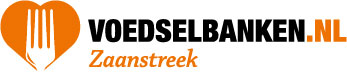 Zaandam, .....................................Hierbij verklaart de Voedselbank Zaanstreek dat:de heer, mevrouw /gezin: …………………………………………………………………….bestaande uit …………..personenwaarvan …….. volwassenen en ………kinderen (…...  < 18 jaar en …….  > 18 jaar)na de beoordeling van de financiële gegevens voldoet aan de criteria voor de toekenning van een voedselpakket.Deze verklaring is geldig tot en met de maand  ………………………. 20….Hoogachtend,Stichting Voedselbank ZaanstreekNaam:Functie: IndicatiestellerZaandam, .....................................Hierbij verklaart de Voedselbank Zaanstreek dat:de heer, mevrouw /gezin: …………………………………………………………………….bestaande uit …………..personenwaarvan …….. volwassenen en ………kinderen (…...  < 18 jaar en …….  > 18 jaar)na de beoordeling van de financiële gegevens voldoet aan de criteria voor de toekenning van een voedselpakket.Deze verklaring is geldig tot en met de maand  ………………………. 20….Hoogachtend,Stichting Voedselbank ZaanstreekNaam:
Functie: IndicatiestellerStichting Leergeld ZaanstadLeergeld Zaanstad wil voorkomen dat kinderen uit gezinnen met minimale financiële middelen uitgesloten worden. Kinderen in de leeftijd van 4 tot 18 jaar kunnen in aanmerking komen voor school gerelateerde middelen. Voor meer informatie zie: 
www.leergeldzaanstad.nl
Bereikbaarheid/contact:
•       Schriftelijk: Postbus 71, 1566 ZH Assendelft
•       Via de mail: leergeldzaanstad@gmail.com
•       Telefonisch: 06-33584737 op maandag en dinsdag gehele dag Stichting Zaanse speelgoed en kinderkledingbank.	Adres: Wandelweg 196, 1521 AM Wormerveer 	(info@speelgoedkinderkledingbankzaanstreek.nl)	06-33190114	Openingstijden winkel:Maandag 15.00 – 17.00 uurWoensdag 13.30 – 15.30 uurVrijdag 15.00 – 17.00 uur	Donaties brengen:Dinsdag 15.00 – 17.00 uurDonderdag 15.00 – 17.00 uur